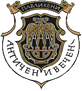 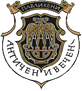 Дата на издаване:	                                                СЕРТИФИКАТ ЗА ИНВЕСТИЦИЯ                                           Сертификат №                  Този сертификат се издава на…………………………………………………………………………………………………………………………………………………………………………………… (инвеститор – име/наименование, седалище и адрес на управление/постоянен адрес, правна форма, ЕИК/ЕГН/ЛНЧ/идентификационен номер по националното законодателство)…………………………………………………………………………………………………………………………………………………………………………………… (идентификационни данни по националното законодателство на чуждестранното юридическо лице – инвеститор: правна форма, регистрационен номер, седалище и адрес на управление, предмет на дейност, имена на лицата, представляващи инвеститора съгласно правната регистрация)…………………………………………………………………………………………………………………………………………………………………………………..( лица, които представляват и управляват инвеститора и представителна власт)…………………………………………………………………………………………………………………………………………………………………………………… (инвестиционен проект – наименование, местонахождение)…………………………………………………………………………………………………………………………………………………………………………………… (икономическа дейност, в която се осъществява инвестиционният проект)на основание чл.20, ал.3, т.1 от Закона за насърчаване на инвестициите (ЗНИ) и чл. 13, ал. 5 от Наредбата за насърчаване на инвестициите от общинско значение в Община Павликени и издаване на сертификат за инвестиция клас В, приета от Общински съвет - Павликени. Сертификатът важи до: 									Кмет на Община Павликени: …………………………….............. ……………….. (име/ /подпис и печат) При представяне на този сертификат инвеститорът може да ползва следните мерки за насърчаване на инвестициите съгласно ЗНИ и ННИОЗОПИСКВ: o Съкратени срокове за административно обслужване o Индивидуално административно обслужване o Придобиване право на собственост или ограничени вещни права върху имоти  - общинска собственост. 